Department of Veterans Affairs	M21-1, Part III, Subpart iiVeterans Benefits Administration						                         October 22, 2015	Washington, DC  20420Key ChangesSection C.  Informal Claims Received Prior to March 24, 2015, Intent to File (ITF) and Requests for ApplicationOverview1.  Identification of an Informal Original Claim Received Prior to March 24, 2015, an ITF, and a Request for Application2.  Original Claims Not Filed on the Prescribed Form and Claims Made by Telephone3.  Processing Informal Original Claims in VBMS Received Prior to March 24, 20154.  Incomplete Applications and Lost Claims5.  Allegations of Lost Claims Associated With the CM Program Received From Veterans or Their Representatives 6.  Claims Based on Reports of Examination or Hospitalization7. Incorrectly Established ClaimsChanges Included in This RevisionThe table below describes the changes included in this revision of Veterans Benefits Manual M21-1, Part III, “General Claims Process,” Subpart ii, “Initial Screening and Determining Veterans Status.”Notes:  The term “regional office” (RO) also includes pension management center (PMC), where appropriate.Unless otherwise noted, the term “claims folder” refers to the official, numbered, Department of Veterans Affairs (VA) repository – whether paper or electronic – for all documentation relating to claims that a Veteran and/or his/her survivors file with VA.Minor editorial changes have also been made to update incorrect or obsolete referencesupdate obsolete terminology, where appropriateclarify block labels and/or block text, and bring the document into conformance with M21-1 standards.Reason(s) for the ChangeCitationTo provide clarification that applications submitted before March 24, 2015, via the Veterans On Line Application (VONAPP) or VONAPP Direct Connect (VDC) are not informal claims, andhave an application initiation date stamp that can be used to determine effective dates, similar to an informal claim.To include references for application initiation dates and determining effective dates for VDC claims.To provide clarification that in the Ellington v. Nicholson decision, the Court of Appeals for Veteran Claims (CAVC) ruled that complaints noted by a Veteran during a VA examination (and included in the corresponding examination report) do not constitute an informal claim unless "the veteran sufficiently manifested an intent to apply for benefits for a particular disease or injury."M21-1, Part III, Subpart ii, Chapter 2, Section C, Topic 1, Block a (III.ii.2.C.1.a)To replace “improperly entered” with “incorrect.”III.ii.2.C.1.lTo add a new Topic 7 with instructions for taking corrective action when the regional office (RO) has improperly established and processed a request for benefits that was not submitted on a prescribed form (referred to as an incorrectly established claim).III.ii.2.C.7RescissionsNoneAuthorityBy Direction of the Under Secretary for BenefitsSignatureThomas J. Murphy, DirectorCompensation ServiceDistributionLOCAL REPRODUCTION AUTHORIZEDIn This SectionThis section contains the following topics:TopicTopic Name1 Identification of an Informal Original Claim Received Prior to March 24, 2015, ITF, and a Request for Application2Original Claims Not Filed on the Prescribed Form and Claims Made by Telephone3 Processing Informal Original Claims in the Veterans Benefits Management System (VBMS) Prior to March 24, 2015	4Incomplete Applications and Lost Claims 5Allegations of Lost Claims Associated With the Centralized Mail (CM) Program Received From Veterans or Their Representatives 6Claims Based on Reports of Examination or Hospitalization7Incorrectly Established ClaimsIntroductionThis topic contains information regarding the identification of informal claims, includingcharacteristics of an informal claim – received prior to March 24, 2015why informal claims were importantrequired elements of an informal claim – received prior to March 24, 2015submitting an ITF – on or after March 24, 2015characteristics of a complete ITFhandling a complete ITFexhibit: ITF Received Letterhandling an incomplete ITFexhibit: Incomplete ITF Letterwhy an ITF is important for assigning effective dateshow to enter ITF datarequesting correction of improperly entered ITF dataITF statushandling an unsigned application for benefitswhen to place a claim under end product (EP) control, andacceptability of obsolete forms and applications.Change DateOctober 22, 2015a.  Characteristics of an Informal Claim – Received Prior to March 24, 2015Identify an informal claim received prior to March 24, 2015, by any of the following characteristics:any communication or action that shows an intent to apply for benefits under laws administered by the Department of Veterans Affairs (VA)an original claim not filed on the prescribed forman unsigned application (except for those received via the Veterans On-Line Application (VONAPP) or VONAPP Direct Connect (VDC)) evidence of examination or hospitalization in a VA or uniformed services health care facility for a service-connected (SC) disability under historical 38 CFR 3.157 (b)(1), orany communication regarding the death of the appellant in an appealsubmitted to the United States Court of Appeals for Veterans Claims (CAVC), andfurnished to VA by CAVC.Important:  VA only recognizes informal claims received prior to March 24, 2015.Notes: Claims received prior to March 24, 2015, via VONAPP or VDC that are initiated but not completed are not informal claims.  However, the date the application was initiated may be considered when determining the effective date in certain circumstances.CAVC ruled that complaints noted by a Veteran during a VA examination (and included in the corresponding examination report) do not constitute an informal claim unless "the veteran sufficiently manifested an intent to apply for benefits for a particular disease or injury."References:  For more information on complaints noted by a Veteran during a VA examination, see Ellington v. Nicholson, 22 Vet. App. 141 (2007)communication regarding the death of an appellant, see De Landicho v. Brown, 7 Vet. App. 42 (1994)claims from unauthorized or unapproved representatives, see 38 CFR 3.155(b)claims that are not filed on the prescribed form, see M21-1, Part III, Subpart ii, 2.C.2.aprocessing informal claims in the Veterans Benefits Management System (VBMS), see M21-1, Part III, Subpart ii, 2.C.3application initiation date for VDC claims, see M21-1, Part III, Subpart i, 4.C.2.c, anddetermining the effective date for VDC claims, see M21-1, Part III, Subpart i, 4.C.2.d.b.  Why Informal Claims were ImportantInformal claims were important prior to March 24, 2015, because VA could award entitlement to benefits as early as the date of receipt of an informal claim as long as the claimant submits a formal claim within one year of the date VA sent the claimant the application form.Reference:  For more information about the time limit for submitting a formal claim, see 38 U.S.C. 5102 (c)(1).c.  Required Elements of an Informal Claim – Received Prior to March 24, 2015In order for a communication or action received by VA prior to March 24, 2015, to be accepted as an informal claim, the historical version of 38 CFR 3.155 requires claimants to identify the benefit(s) they are seeking, such as compensation and/or pension.If a claimant is attempting to reopen a previously denied claim or is seeking an increased disability rating, he/she must also describe the nature of the disability for which he/she is seeking benefits.  A claimant may accomplish this by identifying the body part or system that is disabled or by describing symptoms of the disability.References: See historical version of 38 CFR 3.157(b) for information about accepting a report of hospitalization or medical treatment as an informal claim for an increased disability rating, orto reopen a claim for pension that VA previously denied for lack of evidence of permanent and total disability.See Brokowski v. Shinseki, 23 Vet. App. 79 (2009), for more information on informal claimsfor an increased disability rating, orto reopen a previously denied claim.d.  Submitting an  ITF – On or After March 24, 2015A claimant may submit an Intent to File (ITF) any of the following ways:by submitting a completed VA Form 21-0966, Intent to File a Claim for Compensation and/or Pension, or Survivors Pension and/or DICby calling the National Call Center (NCC) at 1-800-827-1000 or the National Pension Call Center (NPCC)  at 1-877-294-6380 and notifying a Public Contact Representative (PCR) of his or her ITF a claim for compensation, pension, or survivors benefits, andby initiating an application for benefits via eBenefits/VDC or Stakeholder Enterprise Portal (SEP).Important:  VA will only recognize ITFs submitted on or after March 24, 2015.  An ITF received before March 24, 2015, will be reviewed to determine whether it can be accepted as an informal claim.  For more information regarding informal claims, see M21-1, Part III, Subpart i, 2.C.1.c.ITFs submitted through eBenefits/VDC and the NCC or NPCC will be processed automatically.  The data will be directly transferred to the corporate database where ITF information is stored.  This will trigger the batch letter process described in M21-1, Part III, Subpart ii, 2.C.1.g.Exception:  If the claimant submits an ITF through the NCC or NPCC but does not have an existing corporate record, the ITF will be manually processed by the Intake Processing Center.e.  Characteristics of a Complete ITFAn ITF is complete if all the following requirements have been met:the claimant has identified the general benefit sought (compensation and/or pension, or Survivors Pension and/or Dependency and Indemnity Compensation (DIC))the claimant can be identified, andthe VA Form 21-0966 is signed by the claimant or authorized representative (Veterans Service Organization (VSO), VA public contact representative, attorney, or agent if a valid power of attorney (POA) has been completed).Note:  Assume the claimant is the Veteran if the Veteran identification section is not filled out.Important:  If the ITF is established based on the initiation of an application via eBenefits/VDC, no signature or VA Form 21-0966 is needed. f.  Why an ITF is Important for Assigning Effective DatesAn ITF is important because VA may award entitlement to benefits as early as the date of receipt of an ITF as long as the claimant submits a complete claim within one year of the date VA received the ITF.Example 1:  A Veteran submits VA Form 21-0966 for compensation on June 1, 2015 and submits a paper VA Form 21-526EZ, Application for Disability Compensation and Related Compensation Benefits, on January 1, 2016.  The Veteran’s  ITF date is June 1, 2015 date of claim (DOC) is January 1, 2016, andpotential effective date is June 1, 2015.Example 2:  A Veteran submits VA Form 21-0966 for compensation on June 1, 2015, begins an online application in eBenefits on November 1, 2015, and submits an online application through eBenefits on January 1, 2016.  The Veteran’s  ITF date is June 1, 2015 November 1st online application is saved as a duplicate ITFDOC is January 1, 2016, andpotential effective date is  June 1, 2015.Example 3:  A Veteran submits an ITF for compensation through NCC on June 1, 2015, begins an online application in eBenefits on November 1, 2015, submits a paper VA Form 21-526EZ on January 1, 2016, for a knee disability, and submits an online application through eBenefits on February 1, 2016, for a back disability.  The Veteran’s ITF date is June 1, 2015online application initiation is a duplicate ITFDOC for knee disability is January 1, 2016potential effective date for knee is June 1, 2015DOC for back disability is February 1, 2016, andpotential effective date for back is February 1, 2016.g.  Handling a Complete ITFUpon receipt of a complete ITF via mail, the user must input the ITF data from the form into VBMS.Once this data is entered, a batch process will generate a letter from Hines Information Technology Center (ITC) informing the claimant of thedate of receipt of ITFbenefit(s) soughtrequired form(s), andtimeframe for submitting the complete claim(s).Important:  Claims processors are responsible for validating that the data displayed in the corporate database is correct.  h.  Exhibit: ITF Received LetterSee the example ITF Received letter below:Dear [Insert claimant’s first and last name.]:We received your intent to file on [Insert date of receipt of intent to file.].  You indicated you would like to file a claim for [Insert benefit(s) sought.].If your completed application is received within one year from the date that your intent to file was received and we decide that you are entitled to VA benefits, we may be able to compensate you from the date we received your intent to file.If your completed application is not received within one year from the date that your intent to file was received and we decide that you are entitled to VA benefits, we can only compensate you from the date we received your completed application.What Should You Do?We will take no further action until we receive your completed application.  To locate the appropriate form(s), please visit the following website: www.va.gov/vaforms.Our records indicate that you have appointed [Insert VSO name.] as your authorized representative to assist you with your claim. We encourage you to consult with them prior to submission of your claim as they can assist with any questions you may have and help ensure that all necessary evidence has been submitted with your claim.What is eBenefits?eBenefits provides electronic resources in a self-service environment to service members,Veterans, and their families.  Use of these resources often helps us serve you faster!  Through the eBenefits website you can:● Submit claims for benefits and/or upload documents directly to the VA● Request to add or change your dependents● Update your contact and direct deposit information and view payment history● Request a Veterans Service Officer to represent you● Track the status of your claim or appeal● Obtain verification of military service, civil service preference, or VA benefits● And much more!Enrolling in eBenefits is easy.  Just visit www.eBenefits.va.gov for more information.  If you submit a claim in the future, consider filing through eBenefits.  Filing electronically, especially if you participate in our fully developed claim program, may result in a faster decision than if you submit your claim through the mail.If You Have Questions or Need Assistance[Select appropriate foreign or domestic address table.][Select appropriate VSO paragraph.]Thank you,Regional Office DirectorEnclosure(s):   Where to Send Your Written Correspondencecc:            	[Insert POA if applicable.]i.  Handling an Incomplete ITFUpon receipt of an incomplete ITF via mail, use the following table to determine the next action.If the claimant ...Then ...cannot be identifiedfollow unidentifiable mail procedures.can be identified but does not identify the benefit soughtattempt to contact the claimant via telephone development.  If the claimant cannot be reached,document the call on VA Form 27-0820, Report of General Informationplace in the claims folder, andinput the available ITF data into Share.can be identified but the form was not signedinput the available ITF data in Share.Notes:  The incomplete ITF data entered into the corporate database through Share will trigger a batch letter process from ITC informing the Veteran of the following:an incomplete ITF was receivedwhich required information was missingVA cannot accept the incomplete ITF, andrequirements for submitting a complete ITF and/or claim.An incomplete ITF has no bearing on assignment of an effective date. See 38 CFR 3.155(b).Important:  The Share ITF functionality was deployed in April 2015.  Prior to this deployment, there was no method for entering ITF data into the system of record.  The historical procedures for processing and tracking incomplete ITFs received prior to April 11, 2015, are provided in the table below.StepAction1Establish an end product (EP) 400-Correspondence, with a DOC as the date the incomplete ITF was received by VA.2In Modern Award Processing-Development (MAP-D), create a generic, subsequent contact letter, and replace the system generated text with the text in the Incomplete ITF Letter shown in M21-1 III.ii.2.C.1.j.3Create a Custom Tracked Item with a description of Incomplete ITF and a 30-day suspense date.4Associate the letter with the Veteran’s claim folder.5When the 30-day suspense has expired, enter the incomplete ITF data into Share.6Clear the EP 400 used to track receipt of the incomplete ITF.j.  Exhibit: Incomplete ITF LetterSee the example Incomplete ITF letter language below:Dear [Insert claimant’s first and last name.]:We received your VA Form 21-0966, Intent to File a Claim for Compensation and/or Pension, or Survivors Pension and/or DIC, however, it was incomplete. Your intent to file notice was incomplete because:[You did not identify the benefit sought (i.e., compensation, pension, or survivors pension/dependency and indemnity compensation (DIC).)][You did not sign the intent to file notice.]Without this information we are unable to accept your intent to file. What Should You Do?In order for us to begin processing your claim, you must submit an application for benefits.  If you do not feel ready to submit your claim, you may also submit a new intent to file identifying the general benefit(s) you are seeking.  If a completed application is received within one year from the date that a complete intent to file is received and we decide that you are entitled to VA benefits, we may be able to compensate you from the date we received your complete intent to file.If you would like to submit a new intent to file, you may do so using one of the following methods:Visit eBenefits.va.gov and initiate an application for benefits (compensation only).  This will protect your date of claim similar to VA Form 21-0966, Intent to File a Claim for Compensation and/or Pension, or Survivors Pension and/or DIC.Call us at 1-800-827-1000 to submit an intent to file over the telephone.  If you use a Telecommunications Device for the Deaf (TDD), the Federal number is 711.Complete, sign, and return a VA Form 21-0966, Intent to File a Claim for Compensation and/or Pension, or Survivors Pension and/or DIC.We will take no further action until we receive your completed application for benefits or a complete intent to file.  To locate the appropriate form(s), please visit the following website: www.va.gov/vaforms.Our records indicate that you have appointed [Insert VSO name.] as your authorized representative to assist you with your claim. We encourage you to consult with them prior to submission of your claim as they can assist with any questions you may have and help ensure that all necessary evidence has been submitted with your claim.What is eBenefits?eBenefits provides electronic resources in a self-service environment to service members,Veterans, and their families.  Use of these resources often helps us serve you faster!  Through the eBenefits website you can:● Submit claims for benefits and/or upload documents directly to the VA● Request to add or change your dependents● Update your contact and direct deposit information and view payment history● Request a Veterans Service Officer to represent you● Track the status of your claim or appeal● Obtain verification of military service, civil service preference, or VA benefits● And much more!Enrolling in eBenefits is easy.  Just visit www.eBenefits.va.gov for more information.  If you submit a claim in the future, consider filing through eBenefits.  Filing electronically, especially if you participate in our fully developed claim program, may result in a faster decision than if you submit your claim through the mail. If You Have Questions or Need Assistance[Select appropriate foreign or domestic address table.][Select appropriate VSO paragraph.]Thank you,Regional Office DirectorEnclosure(s):   Where to Send Your Written Correspondencecc:            	[Insert POA if applicable.]k.  How to Enter ITF DataFollow the instructions in the table below to create a new ITF entry.StepAction1Open VA Form 21-0966 in the Centralized Mail (CM) portal.2Identify the claimant on the form.3Type the claimant’s file number in the search bar and open the VBMS profile.Note:  If no VBMS profile exists for the claimant, see M21-1, Part III, Subpart ii, 3.D for instructions on claims establishment.4Click the VETERAN drop-down menu and select INTENT TO FILE.Illustration:  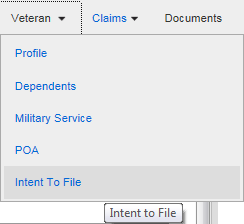 5Click the CREATE NEW INTENT TO FILE button located in the left upper corner.  Illustration:Note:  The information above represents a fictional individual.6Only one ITF per benefit can be entered in VBMS at a time.  Complete the fields marked by a red asterisk.Illustration:  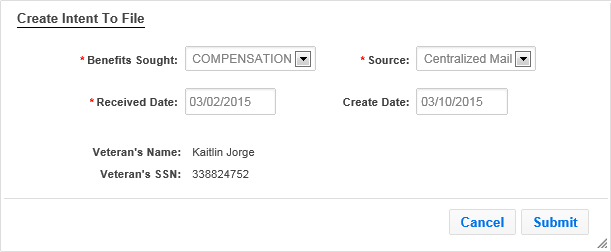 Explanation:  See the following for more information on the fields marked by a red asterisk, including BENEFITS SOUGHT:  single selection, as identified on the formRECEIVED DATE:  indicated by VA date stamp, andSOURCE:  intake method.7Enter ITF data for another benefit if necessary. Example:  The claimant selected both Compensation and Pension on VA Form 21-0966.8Review ITF data for accuracy.Illustration:  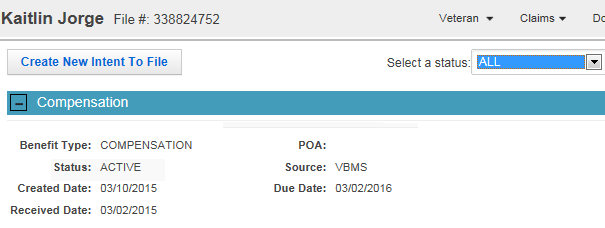 9Upload the document from the CM portal to the claims folder.Note:  Correct improperly entered ITF data by following the procedures outlined in M21-1, Part III, Subpart ii, 2.C.1.l.l.  Requesting Correction of Incorrect ITF DataSubmit a trouble ticket to the National Service Desk (NSD) to request correction of incorrect ITF data by following the steps below.StepAction1Open Outlook and create a new e-mail.2Address the e-mail to NSD Solution Center (itsc@va.gov).3Enter Correction of ITF data as the subject of the e-mail.4In the body of the e-mail, describe the data that needs to be corrected and the claimant’s identifying information.5Sign/encrypt the e-mail and send.6Enter a note in MAP-D or VBMS.Example:  The following Outlook image is an example of requesting correction of incorrect ITF data.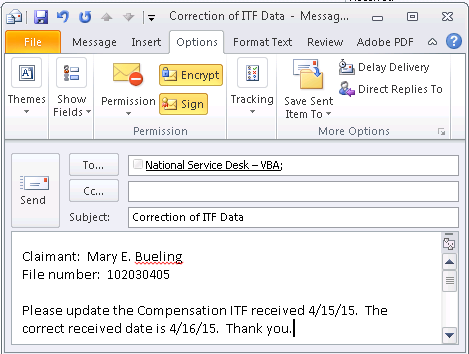 Note:  The information used in this example is of a fictional individual.m.  Intent to File StatusThe ITF status will be displayed in Share and VBMS.  Use the table below for reference. StatusDescriptionActiveA complete ITF is received from the claimant.  The active period extends for a full year from the date the ITF was received or until a complete claim has been received.DuplicateAn ITF is received while an active ITF for the same benefit is pending.IncompleteAn ITF is received that did not identify one or more of the following elements:claimant identificationbenefit sought, andsignature from authorized individual.ExpiredClaimant did not submit a complete claim for the benefit sought within one year of submitting the ITF.Claim ReceivedClaimant submits complete claim for the same benefit sought on the ITF, within the one year active period.Important: The claimant is only allowed to have one ‘active’ ITF per general benefit at any given time. Upon submitting a complete claim for the same general benefit, the Veteran may submit a new ITF to start the ITF process for additional claims of the same general benefit.Example: The Veteran submits a VA Form 21-0996 for compensation benefits on May 10, 2015, and later submits a complete compensation claim on VA Form 21-526EZ on August 10, 2015.  Receipt of the complete claim for compensation resulted in the May 10, 2015, ‘active’ ITF status being updated to claim received, allowing a new ITF for compensation to be submitted on or after August 10, 2015, as an effective date placeholder.n.  Handling an Unsigned, Application for BenefitsFollow the steps in the table below upon receipt of an unsigned application for benefits fororiginal claims received prior to March 24, 2015, and all claims received on or after March 24, 2015.StepAction1Make a copy of the application and add the copy to the claims folder unless a copy already exists in the claimant’s electronic claims folder (eFolder).2Return the application to the claimant, andinform the claimant that in order to establish potential entitlement to benefits from the date VA initially received the unsigned application, he/she must sign and return the application within one year of the date it was submitted to VA .Exceptions:VA accepts an electronic signature in lieu of a handwritten signature when a claimant submits an application through VONAPP or VDC.When a POA submits an original application for benefits through VDC on a claimant’s behalf, the POA must complete the “checkmark solution” described in M21-1, Part III, Subpart i, 4.B.2, ordownload a copy of the signature page associated with the applicationobtain the claimant’s handwritten signature on the signature page, and upload the signature page into VDC.Reference:  Follow the procedures in M21-1, Part III, Subpart ii, 1.A.3.c for processing claims received through VONAPP or VDC.o.  When to Place an Original Claim Under EP ControlDo not establish EP control for an original claim until receipt of a signed application.Note:  See the exceptions under Step 2 of the procedure described in M21-1, Part III, Subpart ii, 2.C.1.n.p.  Acceptability of Obsolete Forms and ApplicationsAccept an obsolete form as a complete claim, if it is a properly completed and signed form or application appropriate to the requested benefit, even if the form or application is now obsolete.If the obsolete form or application does not contain information required on the current version of the form or application, undertake development to obtain the information from the claimant.Reference:  For more information about obsolete forms, see M21-1, Part III, Subpart ii, 2.B.3.b.IntroductionThis topic contains information aboutoriginal claims not filed on the prescribed form before March 24, 2015 requests for benefits not filed on the prescribed form on or after March 24, 2015exhibit: Request for Application letter language claims made by telephone before March 24, 2015, andclaims made by telephone on or after March 24, 2015.Change DateJuly 15, 2015a.  Original Claims Not Filed on the Prescribed Form Before March 24, 2015Consider an original claim not filed on the prescribed form before March 24, 2015, an informal claim.Upon receipt of an original claim not filed on the prescribed formadd the form to the claims foldersend the claimant the correct formcreate and send a letter to the claimant to inform him/her that in order to establish potential entitlement to benefits from the date of receipt of the informal claim, he/she must complete and return the correct form within one year of the date VA sent itinclude the correct form as an enclosure in the letter, anddo not place the issue under a rating controlled EP.Important:  The letter to the claimant will be completed under an EP 400.  Once the letter is completed and sent to the claimant, the EP 400 will be cleared.References:  For a list of forms claimants must use to file an original claim fordisability compensation or pension, see M21-1, Part III, Subpart ii, 2.B.1.a, orsurvivors benefits, see M21-1, Part III, Subpart ii, 2.A.2.b.  Requests for Benefits Not Filed on the Prescribed Form On or After March 24, 2015Consider a request for benefits which was not filed on an appropriate prescribed form on or after March 24, 2015, a request for application.Upon receipt of a request for applicationensure the request for application is associated with the Veteran’s claims folderestablish an EP 400 with the date of claim as the date the request for application was received, and with the appropriate claim labelRequest for Application (compensation)PMC Request for Application (pension/DIC)send the claimant the Request for Application letter which instructs the claimant which forms they will need to submit to formalize their claim, andensure that the EP 400 is cleared once the Request for Application letter is sent to the claimant. c.  Exhibit: Request for Application LetterSee  the example Request for Application letter language shown belowDear  [Insert claimant’s first and last name.]:We received your correspondence indicating that you would like to file a claim for benefits.  VA regulations now require all claims to be submitted on a standardized form.What Should You Do?In order for us to begin processing your claim, you must submit an application for benefits.  If you do not feel ready to submit your claim, you may also submit an intent to file identifying the general benefit(s) you are seeking.  If a completed application is received within one year from the date that a complete intent to file is received and we decide that you are entitled to VA benefits, we may be able to compensate you from the date we received your complete intent to file.What Should You Do?If you would like to submit an intent to file, you may do so using one of the following methods:Visit eBenefits.va.gov and initiate an application for benefits (compensation only). This will protect your date of claim similar to VA Form 21-0966, Intent to File a Claim for Compensation and/or Pension, or Survivor’s Pension and/or DIC.Call us at 1-800-827-1000 to submit an intent to file over the telephone.  If you use a Telecommunications Device for the Deaf (TDD), the Federal number is 711.Complete, sign, and return VA Form 21-0966, Intent to File a Claim for Compensation and/or Pension, or Survivors Pension and/or DIC, and identify the general type of benefit for which you intend to file a claim.We will take no further action until we receive your completed application for benefits or complete intent to file.  To locate the appropriate form(s), please visit the following website: www.va.gov/vaforms.What is eBenefits?eBenefits provides electronic resources in a self-service environment to service members,Veterans, and their families.  Use of these resources often helps us serve you faster!  Through the eBenefits website you can:● Submit claims for benefits and/or upload documents directly to the VA● Request to add or change your dependents● Update your contact and direct deposit information and view payment history● Request a Veterans Service Officer to represent you● Track the status of your claim or appeal● Obtain verification of military service, civil service preference, or VA benefits● And much more!Enrolling in eBenefits is easy.  Just visit www.eBenefits.va.gov for more information.  If you submit a claim in the future, consider filing through eBenefits.  Filing electronically, especially if you participate in our fully developed claim program, may result in a faster decision than if you submit your claim through the mail.If You Have Questions or Need Assistance[Select appropriate foreign or domestic address table.][Select appropriate VSO paragraph.]Thank you,Regional Office DirectorEnclosure(s):   Where to Send Your Written Correspondencecc:            	[Insert POA if applicable.]d.  Claims Made by Telephone Before March 24, 2015Consider an original claim made by telephone before March 24, 2015, an informal claim.Example:  A telephone call from a claimant indicating intent to apply for benefits, documented on VA Form 27-0820, is acceptable as an informal claim for the purpose of establishing a potential date of entitlement to benefits if received prior to March 24, 2015. Follow the steps in the table below to handle a claim made by telephone.StepAction1Verify the identity of the person providing the information by telephone by asking for the claimant’sSocial Security number (SSN)date of birth (DOB), orany other information that might help to establish identity.Notes:If the caller is unable to furnish this information, or if the person’s identity remains questionable, complete development by letter.A parent or guardian may file a claim by telephone on behalf of a claimant who is a minor.Per 38 CFR 3.155, the following persons may also file a claim by telephone on behalf of a claimantany appointed representative, such as an attorney, agent, or Veterans service organization, ora member of Congress.2Send the appropriate application to the claimant or fiduciary, andinform the claimant or fiduciary that in order to establish potential entitlement to benefits from the date VA received the telephone call (informal claim), he/she must return the signed and completed application within one year of the date VA sent it.e.  Claims Made by Telephone On or After March 24, 2015Effective March 24, 2015, VA will only recognize compensation, pension, survivors, and related claims if they are submitted on prescribed forms.Follow the instructions in the table below if a claimant attempts to file a claim during a telephone conversation.StepAction1Verify the identity of the person providing the information by telephone by asking for the claimant’sSSNDOB, orany other information that might help to establish identity.Note:  Completed development to the claimant by letter if the caller is unable to furnish this information, or person’s identity remains questionable.2Notify the claimant that VA regulations require all claims to be submitted on a prescribed form.3Review the claimant’s record to determine whether the claimant has an active ITF for the same general benefit for which they are trying to file a claim.4Use the following table to determine if the claimant has an active ITF for the same general benefit.5Use the following table to determine the actions to take based on whether or not a claimant has provided authorization to enter an ITF on their behalf during a telephone conversation.References:  For more information onrequirements for a complete claim received on or after March 24, 2015, see M21-1, Part III, Subpart ii, 2.B.1.bentering an ITF, see M21-1, Part III, Subpart ii, 2.C.1.k, and requests for applications, see M21-1, Part III, Subpart ii, 2.C.2.b.IntroductionThis topic contains information about processing informal claims received prior to March 24, 2015, includingidentification and establishment of informal claims in VBMSpre-claim control in VBMSinformal claim EP assignment in VBMS, andprocessing informal original claims for claims excluded from VBMS establishment.Change DateJuly 15, 2015a.  Identification and Establishment of Informal Claims in VBMSThe illustration below provides an overview of identification and establishment of informal claims received prior to March 24, 2015, in VBMS.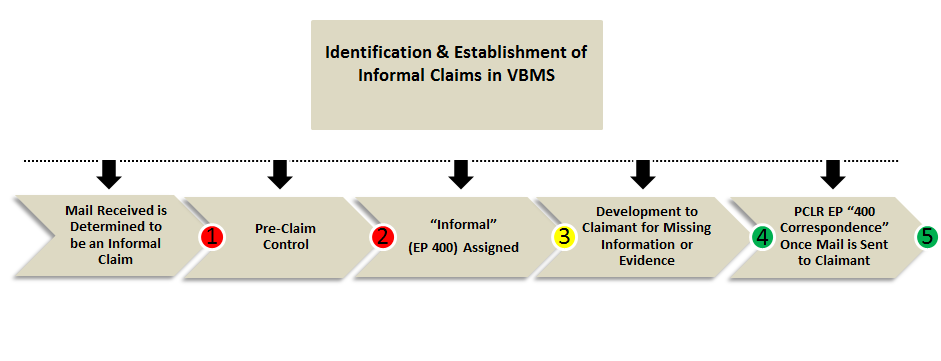 b.  Pre-Claim Control in VBMSThe steps in the table below contain the instructions on pre-claim control in VBMS.StepAction1Obtain the claimant’s informal claim documents.2Determine if the informal claim is eligible for establishment in VBMS.Reference:  For more information on claims eligible for VBMS establishment, see M21-1, Part III, Subpart ii, 3.D.1.3Log into Share and validate the record in the beneficiary inquiry records locator system (BIRLS) by confirming the file number SSN, and DOB. 4Determine if a record already exists.5Collect all the required information needed to establish the claim in VBMS.  Information for the following fields in VBMS are required and must be collected to prepare for the establishment of the claim:PAYEEEP & CLAIM LABELMODIFIER (third digit EP modifier, if applicable)DATE OF CLAIMSEGMENTED LANESTATIONPOA, andPOA CODE.Information for the following fields in VBMS are optional, but should be collected as applicable in preparation for the establishment of the claim: CLAIM TYPEINTAKE SITE (for Pre-Discharge claims)SUSPENSE DATE (for Pre-Discharge claims)SUSPENSE REASONALLOW POA ACCESS TO DOCUMENTS, andGULF WAR REGISTRY PERMIT References:  For more information on establishing claims in VBMS, see the VBMS Users Guide, andVBMS in general, see the VBMS Resources webpage.c.  Informal Claim EP Assignment in VBMSThe steps in the table below provide the instructions for assigning EPs on informal claims in VBMS.StepAction1Open the claimant’s claims folder in VBMS.2Select NEW CLAIM under the ACTIONS drop-down menu.3Scroll down to the Claim Information section.4Select EP & CLAIM LABEL 400CORRC – Correspondence.Illustration: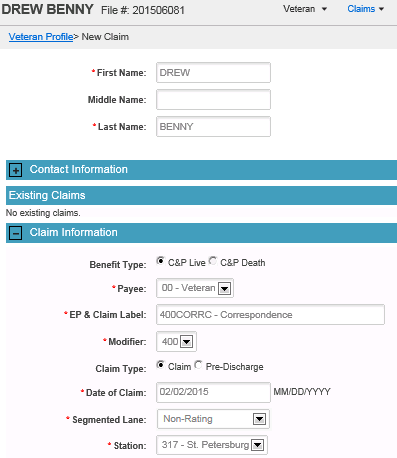 Note:  The information above represents a fictional individual.5Complete the remaining mandatory fields and select SUBMIT.6Select the newly created EP 400 - Correspondence under the CLAIMS drop-down menu.7Select the LETTERS chevron on the CLAIM DETAILS screen as shown in the illustration below.Illustration: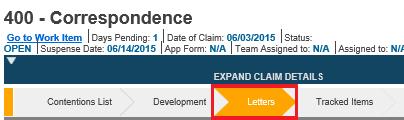 8Select ADD NEW LETTER.9Select the Informal Claim Letter check box.10Select ADD LETTERS.11Update the SALUTATION field.12Select SAVE.13Select the LETTERS chevron again.14Select FINALIZE LETTERS.15Verify that the newly created development letter is visible in VBMS Documents.16Open the letter and print a copy to send to the claimant.17Clear the EP 400 - Correspondence once the letter has been sent to the claimant.References:  For more information on establishing claims in VBMS, see the VBMS Users Guide, andVBMS in general, see the VBMS Resources webpage.d.  Processing Informal Original Claims for Claims Excluded from VBMS EstablishmentIf an informal claim is received prior to March 24, 2015, for a claim type excluded from VBMS establishment, establish an EP 400 in Share using the date of receipt of the informal claim as the DOC.Send the claimant a locally generated letter including the applicable application in order to apply for benefits, andinforming him or her that if a completed application is received by VA within one year from the date of the letter and he or she is found entitled to VA benefits that benefits could be awarded as early as the date of receipt of the informal claim.Note:  Clear the EP 400 after sending the claimant the locally generated letter.References:  For more information on claims excluded from VBMS establishment, see M21-1, Part III, Subpart ii, 3.D.1, andestablishing claims in Share, see M21-1, Part III, Subpart ii, 3.D.2.e.IntroductionThis topic contains information on incomplete applications and lost claims, includingidentifying an incomplete application handling an incomplete application identifying lost claims, andhandling a lost claim.Change DateJuly 15, 2015a.  Identifying an Incomplete ApplicationConsider an application incomplete if it is signed but the claimant has not provided all the information described in M21-1, Part I, 1.B.1.a.Reference:  For more information about the criteria for a substantially complete application, see 38 CFR 3.159(a)(3).b.  Handling an Incomplete ApplicationFollow the instructions in M21-1, Part I, 1.B.1.b upon receipt of an incomplete application.Note:  If review of an incomplete application reveals that additional evidence exists that could be relevant to the corresponding claim, simultaneously ask the claimant to provide both the additional evidence and the information that is missing from the application.  Example:  If a claimant submits an incomplete application that references medical treatment for a disabilityprovide the claimant with VA Form 21-4142, Authorization for Release of Information and VA Form 21-4242a, Authorization for Medical Provider Information for completion, andask the claimant tosubmit the treatment records, andprovide the information that is missing from his/her application.c.  Identifying Lost ClaimsIdentify lost claims through review of diaries in thepending issues in the VETSNET Operations Reports (VOR), andMAP-D system.Consider a claim lost if there is an electronic record (in Share, MAP-D, Virtual VA, or VBMS) of a pending claim but the claims folder contains no documents related to the claim.d.  Handling a Lost ClaimFollow the steps in the table below upon identification of a lost claim.StepAction1Ask any employee having knowledge of the facts surrounding the claim, including the date VA received it, to prepare a signed statement containing this and any other relevant information for retention in the claims folder or eFolder.Note:  The “employee” referenced in the above paragraph would include the employee responsible for creating the electronic record referenced in M21-1, Part III, Subpart ii, 2.C.2.c.  It might also include any employee who has taken action on the claim and remembers relevant details about it.2Ask the employee’s supervisor to sign the statement.3Establish EP 400.4Send a letter to the claimantinforming the claimant that his/her claim was lost requesting that the claimant submit another application as evidence ofhis/her ITF to file a claim, andthe scope of the claim, and  notifying the claimant that if the requested evidence is not furnished within one year after the date of the letter, the claim may be considered abandoned under the provisions of 38 CFR 3.158.5Clear the EP 400 after sending the letter.6If the EP that was controlling the lost claim is still pending, cancel it.Note:  If, within one year of the date of the letter referenced in Step 4, a claimant resubmits a claim that VA lost, use the date of receipt of the initial (lost) claim as the date of claim when reestablishing EP control.  Otherwise, use the date of receipt of the resubmitted claim.IntroductionThis topic contains information on allegations of lost claims associated with the CM program from Veterans or their representatives, including information on theconfirmation page provided by CM vendors to a claimantresubmittal of a lost claim with copy of the CM confirmation page, and submittal of alleged lost claims absent the VA date stamped CM confirmation page.Change DateJuly 15, 2015a.  Confirmation Page Provided by CM Vendors to a ClaimantCM scanning vendors provide a single confirmation page to a claimant for documents they receive via the designated intake fax number.  The confirmation page is faxed to the claimant by responding to the claimant’s fax number, and  a VA date-stamped copy of the first page of the claimant’s fax transmission. Note:  The first page of a claimant’s fax transmission is generally, but not necessarily, a cover sheet.  Reference:  For information on the intake fax numbers for CM scanning vendors, see the VA Mailing Addresses for Disability Compensation web page.b.  Resubmittal of a Lost Claim With Copy of CM Confirmation PageLost claims may be resubmitted by the claimant, but must be accompanied with a copy of the CM confirmation page containing the VA date stamp provided by the CM vendor. To support the original DOC, the following must be provided:copy of the original fax confirmation page showing the VA date stampstatement from the Veteran or his/her representative attesting to timely filing of the original documents, andcopies of all the originally faxed documents that match the page count from the original fax confirmation page. Example:  If the confirmation page shows 10 pages received, including the cover sheet, more than 9 pages of resubmitted documents will not be accepted as eligible to receive the original VA date stamp provided by the CM vendor.  Reference:  For more information on the confirmation page provided to claimants by CM vendors, see M21-1, Part III, Subpart ii, 2.C.5.a.c.  Submittal of Alleged Lost Claims Absent VA Date Stamped CM Confirmation PageIf a CM vendor confirmation page with a VA date stamp is not provided by the claimant alleging a lost claim, then the original DOC associated with the alleged lost claim cannot be accepted.References:  For more information on the confirmation page provided by the CM vendor, see M21-1, Part III, Subpart ii, 2.C.5.a, andresubmittal of a lost claim with a copy of the confirmation page, see M21-1, Part III, Subpart ii, 2.C.5.b.IntroductionThis topic contains information on claims based on reports of examination or hospitalization, includingnotification of a Veteran’s admission to a Military Treatment Facility (MTF)accepting a report of examination or hospitalization as a claim if the examination or hospitalization occurred prior to March 24, 2015notice of a report of examination or hospitalization occurring on or after March 24, 2015diary establishment based on hospitalization report not resulting in paragraph 29 or 30 benefitsaction to take upon receipt of medical evidence from an MTFestablishing a claim based on VA medical treatment prior to March 24, 2015 accepting evidence of examination or hospitalization occurring prior to March 24, 2015, andaccepting evidence of examination or hospitalization occurring on or after March 24, 2015.Change Date July 15, 2015a.  Notification of a Veteran’s Admission to an MTFVeterans who are admitted to a Military Treatment Facility (MTF) are asked if they have ever filed a claim for compensation or pension with VA.If the Veteran has ever filed a claim for compensation or pension, the MTF notifies VA of the Veteran’s admission.Note:  MTFs will not send notification of outpatient treatment and admissions that are solely for the purpose of examination.References:  For more information on actions to takewhen the VA is notified of a Veteran’s admission to an MTF, see M21-1 Part III, Subpart iii, 1.C.8, andupon receipt of medical evidence from an MTF, see M21-1, Part III, Subpart iii, 1.C.9.b.  Accepting a Report of Examination or Hospitalization as a Claim if the Examination or Hospitalization occurred prior to March 24, 2015Evidence of examination or hospitalization in a VA or uniformed services health care facility occurring before March 24, 2015, is an informal claim for an increased disability rating for a service-connected (SC) disability, orpension, when entitlement to pension was previously denied based on the absence of evidence of permanent and total disability.Note:  A notice of hospitalization may not suffice as an informal claim if a Veteran with (a) SC disability(ies) is hospitalized for a disability for which service connection (SC) has not been established.c.  Notice of a Report of Examination or Hospitalization Occurring On or After March 24, 2015Notice of examination in a VA or uniformed services health care facility occurring on or after March 24, 2015, is not a claim.  The date of examination will be considered for effective date purposes if a complete claim or ITF is received within one year from the date of examination or hospitalization for the following:a claim for an increased disability evaluation received for one or more conditions treated as part of the examination or hospitalization, orpension, when entitlement to pension was previously denied based on the absence of evidence of permanent and total disability.Important:  Notice of hospitalization in a VA or uniformed services health care facility occurring on or after March 24, 2015, will be accepted as a prescribed form for benefits claimed under 38 CFR 4.29 or 38 CFR 4.30.  When entitlement to benefits under 38 CFR 4.29 or 38 CFR 4.30 cannot be established, but an increase in the severity of the disability is shown that meets the criteria of a higher evaluation, a tracking diary must be established.Reference:  For information on establishing a tracking diary, see M21-1, Part III, Subpart ii, 2.C.4.d.d.  Diary Establishment Based on Hospitalization Report not Resulting in Paragraph 29 or 30 BenefitsFollow the instruction in the table below to establish a tracking diary.StepAction1Select the DIARY process in Share.Illustration:  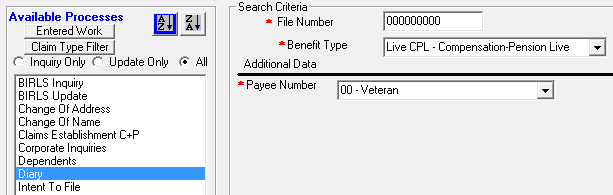 2Enter the following information and click SUBMITFILE NUMBER:  [Veteran’s file number]BENEFIT TYPE:  Live CPL - Compensation-Pension Live, andPAYEE NUMBER: 00 - Veteran.3Under DIARY REASON FOR ADD, select 31 – HOSPITALIZATION REPORT, and set the date five years into the future. In the COMMENT section of the diary, enter “AO81,” followed by the disability(ies) that meet the criteria for an increased evaluation. Illustration: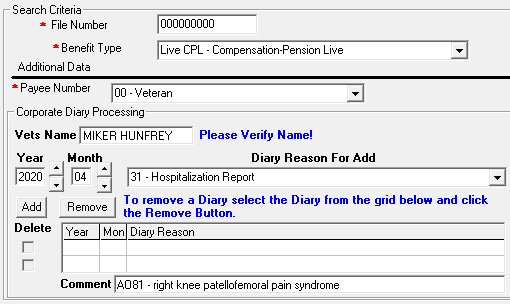 Note:  The information above represents a fictional individual.Important:  A tracking diary must be established when entitlement to benefits under 38 CFR 4.29 or 38 CFR 4.30 cannot be established, but an increase in the severity of the disability is shown that meets the criteria of a higher evaluation.e.  Action to Take Upon Receipt of Medical Evidence From an MTFFollow the instructions in M21-1, Part III, Subpart iii, 1.C.9 upon receipt of medical evidence from an MTF.f.  Establishing a Claim Based on VA Medical Treatment Prior to March 24, 2015Per 38 CFR 3.400(o), the effective date of an increase in compensation can be the earliest date on which the evidence shows that an increase in disability has occurred, if a claim is received within one year of this date.Follow the steps in the table below if the VA medical evidence shows treatment prior to March 24, 2015, foran SC disability, ormanifestations of an SC disability.Important: If VA medical evidence shows treatment on or after March 24, 2015, do not establish an EP to control receipt of this evidence.  Ensure the evidence is associated with the beneficiary’s claim folder, as this evidence may be utilized for effective date purposes, if a formal claim is received within one year of the date of treatment.StepAction1Accept the date of admission for treatment for an SC disability as the date of claim for increased evaluation.2Establish and maintain control of the claim.g.  Accepting Evidence of Examination or Hospitalization Occurring Prior to March 24, 2015Follow the steps in the table below to accept evidence for a claim thatspecifies the benefit sought, andis received within one year of treatment.StepAction1Accept evidence of examination or hospitalization at a VA or uniformed services health care facility as an informal claim.2Liberally interpret reasonable probability of a valid claim.3If there is the probability of a valid claim, refer the claim for development.4Establish and maintain control of the claim.h. Accepting Evidence of Examination or Hospitalization Occurring On or After March 24, 2015If VA medical evidence shows treatment, but not hospitalization over 21 days on or after March 24, 2015, do not establish an EP to control receipt of this evidence.  Ensure the evidence is associated with the beneficiary’s claim folder, as this evidence may be utilized for effective date purposes, if a formal claim or ITF is received within one year of the date of treatment.Example 1:  Veteran is SC for diabetes mellitus type 2 at 10% due to a restricted diet.  VA Medical Center (VAMC) treatment report dated June 10, 2015, shows physician prescribed oral medication as part of the diabetic treatment plan.  On May 1, 2016, the Veteran submits a claim for an increase in diabetes mellitus type 2.  The Veteran’s DOC is May 1, 2016, andeffective date of increase is June 10, 2015.Example 2:  Veteran is SC for diabetes mellitus type 2 at 10% due to a restricted diet.  VAMC treatment report dated June 10, 2015, shows physician prescribed oral medication as part of the diabetic treatment plan.  On March 1, 2016, the Veteran submits an ITF for compensation benefits.  On September 20, 2016, the Veteran submits a claim for an increase in diabetes mellitus type 2.  The Veteran’sDOC is September 20, 2016active ITF date is March 1, 2016, andeffective date of increase is June 10, 2015.Reason:  An ITF for compensation benefits was received within one year of the treatment warranting an increased evaluation.  The Veteran submitted a complete compensation claim within a year of the VA receiving the active ITF.IntroductionThis topic contains information about incorrectly established claims, includinghow to identify an incorrectly established claiminformation to provide the claimant or authorized representativedetermining what steps to take to take to address the incorrectly established claiminstructions for addressing issues or conditions incorrectly established as an EP and a decisionhas not been made, andhas been madeinstructions for addressing issues or contentions incorrectly added to a valid EP and a decisionhas not been made, andhas been madeexhibit 1: notification letter to claimant informing of an incorrectly established claimexhibit 2: notification letter to claimant informing of an incorrectly adjudicated claim, andreceipt of a prescribed form in response to incorrect claims guidance after the EP 930 has been cleared.Change DateOctober 22, 2015a.  How to Identify an Incorrectly Established ClaimAs stated in M21-1 Part III, Subpart ii, 2.B.1.b. effective March 24, 2015, VA will only recognize compensation, pension, survivors, and related claims if they are submitted on the required standard forms.The term “incorrectly established claim” refers to a request for benefits not submitted on a prescribed form that was received andestablished and processed under a new EP, oradded to an existing EP and processed.In situations where a claim was incorrectly established based on receipt of a request for benefits not submitted on a prescribed form, corrective action is needed as described in this topic.Notes:  These instructions do not apply torequests for reconsideration, as indicated in M21-1, Part III, Subpart ii, 2.F.1.a, ora request for application that was misidentified as a claim, but has not had development initiated.  Follow the guidance in M21-1, Part III, Subpart ii, 2.C.2.b.b.  Information to Provide the Claimant or Authorized RepresentativeTo resolve the issue quickly, the claims processor must inform the claimant and/or authorized representativethat the request for benefits was incorrectly accepted as a claim, and VA regulations require that all claims must be submitted on a prescribed form effective March 24, 2015,which issues or conditions cannot be considered a valid claimthat VA will not continue to process a pending request for benefits until a complete claim is received on a prescribed formof the timeframe the claimant has to submit a prescribed form, if an active ITF is pending, andof expedited claims submission options such as filing the claim using eBenefits,faxing the form directly to the CM scanning vendor, orsubmitting a claim through their VSO.c.  Determining What Steps to Take to Address the Incorrectly Established ClaimRefer to the table below to determine the steps for addressing an incorrectly established claim.If the request for benefits was …Then…established as a new EP and a decision has not been maderefer to M21-1, Part III, Subpart ii, 2.C.7.d.established as a new EP and a decision has been maderefer to M21-1, Part III, Subpart ii, 2.C.7.e.added to a valid, pending EP and a decision has not been maderefer to M21-1, Part III, Subpart ii, 2.C.7.f.added to a valid, pending EP and a decision has been maderefer to M21-1, Part III, Subpart ii, 2.C.7.g.d.  Instructions for Addressing Issues or Conditions Incorrectly Established as an EP and a Decision Has Not Been MadeFollow the steps in the table below to address requests for benefits that were incorrectly established as an EP and a decision has not been made.StepAction1Review the claimant’s record to determine whether an active ITF (for the same general benefit as the incorrectly established claim) was pending prior to the incorrect establishment of the EP.References: For more information about an ITF status, see M21-1, Part III, Subpart ii, 2.C.1.m, andrequesting correction of incorrect ITF data, see M21-1, Part III, Subpart ii, 2.C.1.l.2Determine how VA received the request for benefits.3Make two attempts in a 24-hour period to contact the claimant and/or authorized representative and provide him/her the information in M21-1, Part III, Subpart ii, 2.C.7.b.  Use the table below as a guide for methods of contact.If attempts to contact are successful, wait two business days for receipt of the complete claim on a prescribed form, then proceed to the next step, orunsuccessful, proceed to the next step.Important:  All successful telephone or in-person contact must be documented on VA Form 27-0820 and uploaded to the eFolder.  All e-mail correspondence must be uploaded to the eFolder.4Review the claimant’s record to determine if a complete claim has been received while the invalid EP is pending.e.  Instructions for Addressing Issues or Conditions Incorrectly Established as an EP and a Decision Has Been MadeFollow the steps in the table below to address requests for benefits that were incorrectly established as an EP, when a decision has been made.StepAction1Review the claimant’s record to determine whether an active ITF (for the same general benefit as the incorrectly established claim) was pending prior to the incorrect establishment of the EP.References: For more information about an ITF status, see M21-1, Part III, Subpart ii, 2.C.1.m, andrequesting correction of incorrect ITF data, see M21-1, Part III, Subpart ii, 2.C.1.l.2Determine how VA received the request for benefits.3Review the claimant’s record and determine if the award was authorized.4Review the claimant’s record to determine if a complete claim has been received and a valid EP is pending.Note:  For corrections identified at the RO level, use EP 930 - Correction of Local Quality Error.Reference:  For more information on associating a permanent note to an EP, see M21-1, Part III, Subpart ii, 4.G.2.p.5Make two attempts in a 24-hour period to contact the claimant and/or authorized representative and provide him/her the information in M21-1, Part III, Subpart ii, 2.C.7.b.  Use the table below as a guide for methods of contact.If attempts to contact aresuccessful, wait two business days for receipt of the complete claim on a prescribed form, then proceed to the next step, orunsuccessful, proceed to Step 7.Important:  All successful telephone or in-person contact must be documented on VA Form 27-0820 and uploaded to the eFolder.  All e-mail correspondence must be uploaded to the eFolder.6Review the claimant’s record to determine if a complete claim has been received in response to the actions taken in Step 5.7Identify the prescribed form(s) required to validate the request for benefits and print.On the printed form(s) fill out the Veteran’s (and claimant, if different) identifying informationfill out the issues or conditions that were not considered valid claims, andwrite in the top left corner of each page, “RO Request – Signature Needed.”8Create the notification letter in M21-1, Part III, Subpart ii, 2.C.7.i, and attach the form(s) prepared in Step 7send the letter to the claimant, andclear the EP 930.f.  Instructions for Addressing Issues or Conditions Incorrectly Added to a Valid EP and a Decision Has Not Been MadeFollow the steps in the table below to address requests for benefits that were incorrectly added to a valid EP and a decision has not been made.StepAction1Review the claimant’s record to determine whether an active ITF (for the same general benefit as the incorrectly established claim) was pending prior to the incorrect establishment of the EP.References: For more information aboutan ITF status, see M21-1, Part III, Subpart ii, 2.C.1.m, andrequesting correction of incorrect ITF data, see M21-1, Part III, Subpart ii,  2.C.1.l.2Determine how VA received the request for benefits.3Remove the issues or conditions from the pending EP and establish EP 400-Request for Application to track the actions taken in Steps 4 and 5.4Make two attempts in a 24-hour period to contact the claimant and/or authorized representative and provide him/her the information in M21-1, Part III, Subpart ii,  2.C.7.b.  Use the table below as a guide for methods of contact.If attempts to contact are successful, wait two business days for receipt of the complete claim, then proceed to the next step, orunsuccessful, proceed to the next step.Important:  All successful telephone or in-person contact must be documented on VA Form 27-0820 and uploaded to the eFolder.  All e-mail correspondence must be uploaded to the eFolder.5Review the claimant’s record to determine if the complete claim for the previously identified issues or conditions has been received.g.  Instructions for Addressing Issues or Conditions Incorrectly Added to a Valid EP and a Decision Was MadeFollow the steps in the table below to address requests for benefits that were incorrectly added to a valid EP and a decision was made.StepAction1Review the claimant’s record to determine whether an active ITF (for the same general benefit as the incorrectly established claim) was pending prior to the incorrect establishment of the EP.References: For more information about an ITF status, see M21-1, Part III, Subpart ii, 2.C.1.m, andrequesting correction of incorrect ITF data, see M21-1, Part III, Subpart ii,  2.C.1.l.2Determine how VA received the request for benefits.3Review the claimant’s record and determine if the award was authorized.4Make two attempts in a 24-hour period to contact the claimant and/or authorized representative and provide him/her the information in M21-1, Part III, Subpart ii, 2.C.7.b.  Use the table below as a guide for methods of contact.If attempts to contact aresuccessful, wait two business days for receipt of the complete claim on a prescribed form, then proceed to the next step, orunsuccessful, proceed to Step 7.Important:  All successful telephone or in-person contact must be documented on VA Form 27-0820 and uploaded to the eFolder.  All e-mail correspondence must be uploaded to the eFolder.5Review the claimant’s record to determine if a complete claim on a prescribed form has been received and the valid EP the issues or conditions were erroneously adjudicated under is still pending.Note:  For corrections identified at the RO level, use EP 930 - Correction of Local Quality Error.Reference:  For more information on associating a permanent note to an EP, see M21-1, Part III, Subpart ii, 4.G.2.p.6Review the claimant’s record to determine if a complete claim has been received in response to the actions taken in Step 4.7Identify the prescribed form(s) required to validate the request for benefits and print.On the printed form(s)fill out the Veteran’s (and claimant, if different) identifying informationfill out the issues or conditions that were not considered valid claims, andwrite in the top left corner of each page, “RO Request – Signature Needed.”8Create the notification letter in M21-1, Part III, Subpart ii,  2.C.7.i, and attach the form(s) prepared in Step 7send the letter to the claimant, andclear the EP 930.h.  Exhibit 1:  Notification Letter to Claimant Informing of an Incorrectly Established ClaimSee the example notification of an incorrectly established claim letter language shown below.Dear [Insert claimant’s first and last name.]:We received your correspondence on [Insert date of receipt.] indicating that you would like to file a claim for benefits for the following condition(s)/issue(s):VA regulations now require all claims to be submitted on a standardized form.  Please disregard our prior correspondence regarding these issues.  In order for us to adjudicate your request for benefits, you must submit an application.  We apologize for any confusion this may have caused.What Should You Do?If you do not feel ready to submit your claim, you may also submit an intent to file identifying the general benefit(s) you are seeking. If a completed application is received within one year from the date that a complete intent to file is received and we decide that you are entitled to VA benefits, we may be able to compensate you from the date we received your complete intent to file.  If you would like to submit an intent to file, you may do so using one of the following methods:Visit eBenefits.va.gov and initiate an application for benefits (compensation only). This will protect your date of claim similar to VA Form 21-0966, Intent to File a Claim for Compensation and/or Pension Benefits.Call us at 1-800-827-1000 to submit an intent to file over the telephone. If you use a Telecommunications Device for the Deaf (TDD), the Federal number is 711.Complete, sign, and return VA Form 21-0966, Intent to File a Claim for Compensation and/or Pension Benefits, and identify the general type of benefit for which you intend to file a claim.We will take no further action until we receive your completed application for benefits or complete intent to file. To locate the appropriate form(s), please visit the following website: www.va.gov/vaforms.Our records indicate that you have appointed [Insert VSO name.] as your authorized representative to assist you with your claim. We encourage you to consult with them prior to submission of your claim as they can assist with any questions you may have and help ensure that all necessary evidence has been submitted with your claim.What is eBenefits?eBenefits provides electronic resources in a self-service environment to Servicemembers,Veterans, and their families. Use of these resources often helps us serve you faster! Through the eBenefits website you can:● Submit claims for benefits and/or upload documents directly to the VA● Request to add or change your dependents● Update your contact and direct deposit information and view payment history● Request a Veterans Service Officer to represent you● Track the status of your claim or appeal● Obtain verification of military service, civil service preference, or VA benefits●  And much more!Enrolling in eBenefits is easy. Just visit www.eBenefits.va.gov for more information. If you submit a claim in the future, consider filing through eBenefits. Filing electronically, especially if you participate in our fully developed claim program, may result in a faster decision than if you submit your claim through the mail.If You Have Questions or Need Assistance[Select appropriate foreign or domestic address table.][Select appropriate VSO paragraph.]Thank you,Regional Office DirectorEnclosure(s):   Where to Send Your Written Correspondencecc:            	[Insert POA if applicable.]i. Exhibit 2:  Notification Letter to Claimant Informing of an Incorrectly Adjudicated ClaimSee the example notification of an incorrectly adjudicated claim letter language shown below.Dear  [Insert claimant’s first and last name.]:We received your correspondence on [Insert date of receipt.] indicating that you would like to file a claim for benefits for the following condition(s)/issue(s):VA regulations now require all claims to be submitted on a standardized form.  Sign and return the attached form(s) to validate the decision notice dated [Insert date of decision notice.] regarding these issues.  We have enclosed the appropriate form(s) with this letter to assist you.   Please ensure that “RO Request – Signature Needed” is written at the top of each page of the form(s) prior to submission.Our records indicate that you have appointed [Insert VSO name.] as your authorized representative to assist you with your claim. We encourage you to consult with them prior to submission of your claim as they can assist with any questions you may have and help ensure that all necessary evidence has been submitted with your claim.What is eBenefits?eBenefits provides electronic resources in a self-service environment to Servicemembers,Veterans, and their families. Use of these resources often helps us serve you faster! Through the eBenefits website you can:● Submit claims for benefits and/or upload documents directly to the VA● Request to add or change your dependents● Update your contact and direct deposit information and view payment history● Request a Veterans Service Officer to represent you● Track the status of your claim or appeal● Obtain verification of military service, civil service preference, or VA benefits●  And much more!Enrolling in eBenefits is easy. Just visit www.eBenefits.va.gov for more information. If you submit a claim in the future, consider filing through eBenefits. Filing electronically, especially if you participate in our fully developed claim program, may result in a faster decision than if you submit your claim through the mail.If You Have Questions or Need Assistance[Select appropriate foreign or domestic address table.][Select appropriate VSO paragraph.]Thank you,Regional Office DirectorEnclosure(s):   Where to Send Your Written Correspondence		[Insert name(s) of form(s).]cc:            	[Insert POA if applicable.]j.  Receipt of a Prescribed Form in Response to Incorrect Claims Guidance After the EP 930 Has Been ClearedWhen an RO receives a prescribed form in response to the incorrect claims guidance provided by M21-1, Part III, Subpart ii, 2.C.7 and the corrective EP 930 has already been cleared, the claims processor must determine if the EP established upon receipt of the form is still required.Important: Claims processors may be able to identify these forms by the phrase “RO Request – Signature Needed” written at the top of each page, however, not every form will state this.